Madrid Protocol Concerning the International Registration of MarksDeclaration made under Article 8(7)(a) of the Madrid Protocol:  IndonesiaOn October 2, 2017, the Director General of the World Intellectual Property Organization (WIPO) received from the Government of Indonesia the declaration referred to in Article 8(7)(a) of the Madrid Protocol, whereby Indonesia wishes to receive an individual fee where it is designated in an international application, in a designation subsequent to an international registration and in respect of the renewal of an international registration in which Indonesia has been designated (instead of a share in the revenue produced by the supplementary and complementary fees).In accordance with Rule 35(2)(b) of the Common Regulations under the Madrid Agreement and Protocol, the Director General of WIPO has, after consultation with the Office of Indonesia, established the following amounts, in Swiss francs, of the said individual fee:3.	This declaration shall have effect on January 2, 2018.  Therefore, the above-mentioned amounts will be payable where Indonesia(a) 	is designated in an international application which is received by the Office of origin on or after that date;  or(b) 	is the subject of a subsequent designation which is received by the Office of the Contracting Party of the holder on or after that date, or is filed directly with the International Bureau of WIPO on or after that date;  or(c) 	has been designated in an international registration which is renewed on or after that date.November 15, 2017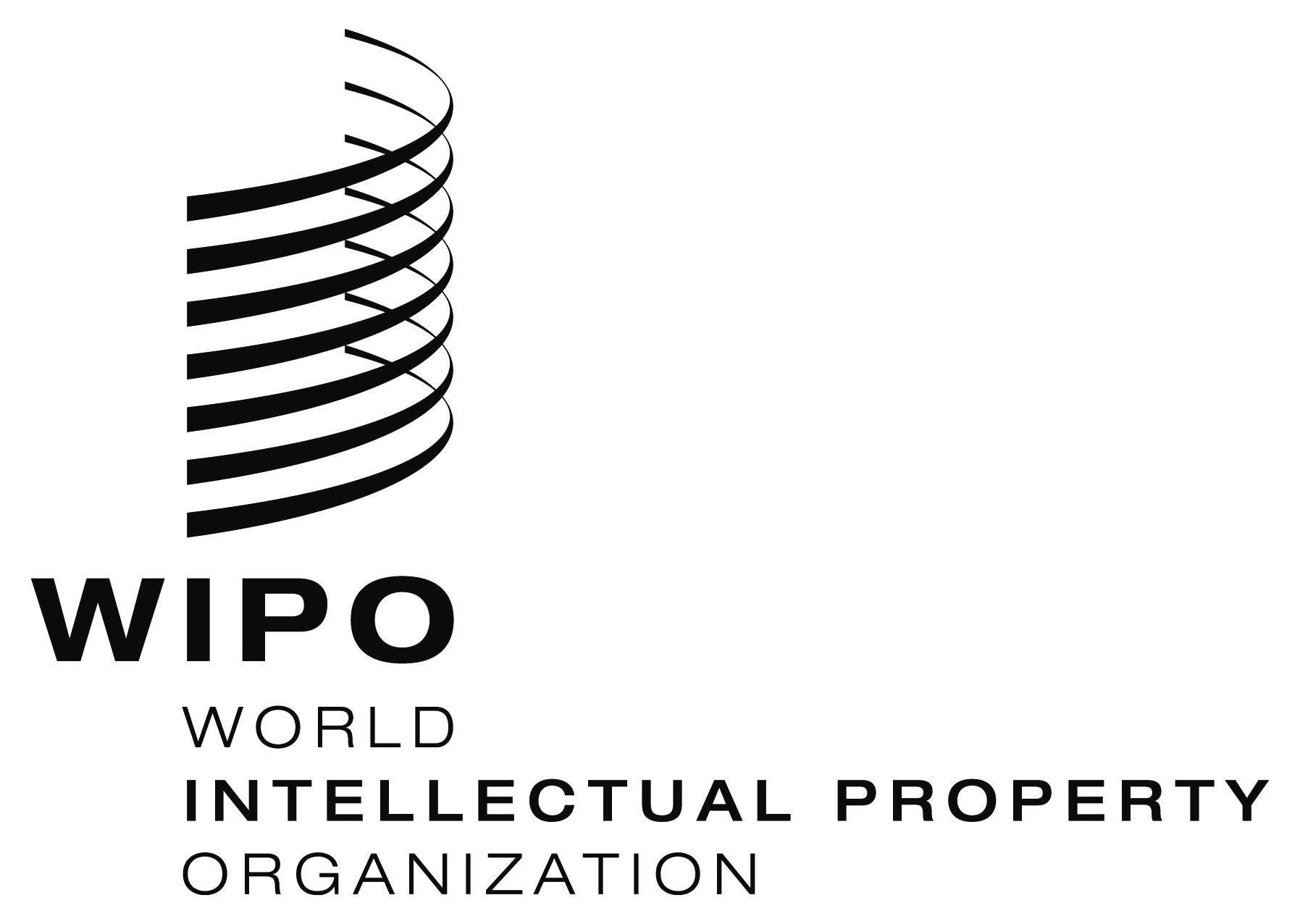 INFORMATION NOTICE NO. 22/2017INFORMATION NOTICE NO. 22/2017INFORMATION NOTICE NO. 22/2017ITEMSITEMSAmounts(in Swiss francs)Application or Subsequent Designation–  for each class of goods or services144Renewal–  for each class of goods or servicesWhere payment is received within the period of grace:–  for each class of goods or services180360